Scenariusz zajęć z funkcjonowania osobistego i społecznego w ramach rozwijania kompetencji społeczno- obywatelskieAutor: Zyta CzechowskaPrzedmiot: Zajęcia z wychowawcąCzas trwania: 2x 45 minutTemat zajęć: Patriotycznie w 3D, czyli jak?Pytanie kluczowe: Czy patriotyzm można wydrukować długopisem 3D?Zajęcia z wykorzystaniem długopisów 3D, podczas których uczniowie będą usprawnili motorykę małą, tworzac kotyliony i kokardy, czyli symbole w barwach narodowych, które wykorzystywać możemy podczas ważnych wydarzeń szkolnych, państwowych i świąt narodowych. Dzięki przygotowanym elementom z użyciem długopisu 3D, uczniowie będą rozwijali motorykę małą, koncentrację, skupienie uwagi i precyzję. Wspólnie stworzą chmurę wyrazową z ich skojarzeniami dotyczącymi patriotyzmu. Wykonają karty kolekcjonerskie lub znaczki pocztowe z kotylionami i kokardami wykonanymi długopisem 3D.Cele zajęć w języku ucznia:będziemy wiedzieli co oznacza sformułowanie patriotyzm,wykonamy kotyliony i kokardy, które wykorzystywać będziemy podczas uroczystości szkolnych i ważnych państwowych wydarzeń i świąt,nauczymy się tworzyć własne karty kolekcjonerskie.Zasoby:- długopisy 3D,- filament (kolory: czerwony i biały)- szablony kotylionów i kokard,- laptop, tablet lub smartfon.Czas na realizację scenariusza: 2 hPrzebieg zajęć:Część wstępna. Rozwijanie mowy i poszerzanie słownictwa.              Uczniowie odpowiadają na pytania:Kto z Was jest patriotą? Kogo z Waszych kolegów i koleżanek nazwalibyście patriotami? Z czym kojarzy Wam się patriotyzm?Wszystkie odpowiedzi na ostatnie pytanie zapisujemy w aplikacji word Art: https://wordart.com/ , z których powstanie chmura wyrazowa. Chmurę tę wydrukujemy i uczniowie wklejają ją do zeszytu.      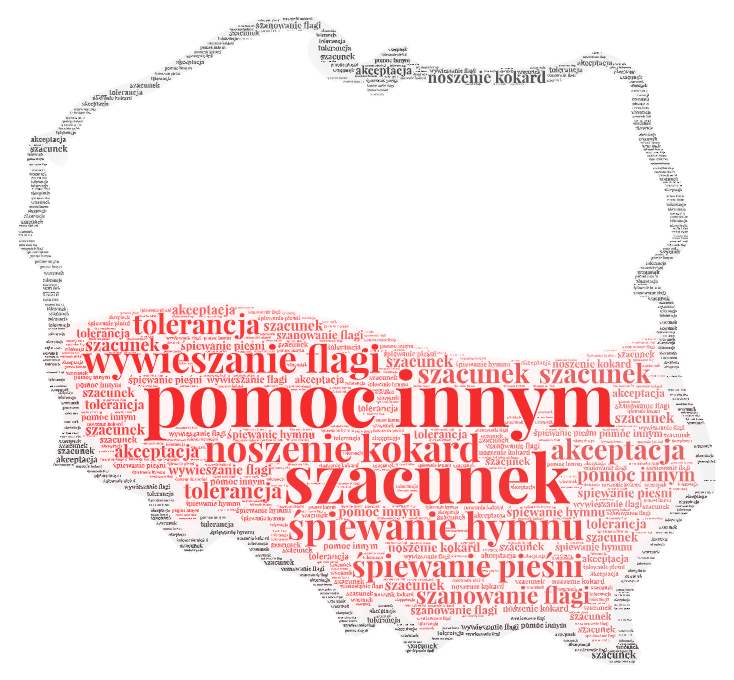 Rys. 1 Przykładowa chmura wyrazowa ze skojarzeniami pt. patriotyzm.Część właściwa.Doskonalenie motoryki małej.Uczniowie otrzymują szablony kokard i kotylionów i wykorzystując długopisy 3D dokładnie pokrywają filamentem kontury tych symboli. Uczniowie wybierają szablony, które podobają się im najbardziej. Gotowe, przygotowane elementy odkładają do pudełka.Link do szablonów z kotylionami: https://drive.google.com/file/d/1qIHCvvIVuT0NFBe2dWpLo6nZ1mkPCjyc/view?usp=sharing 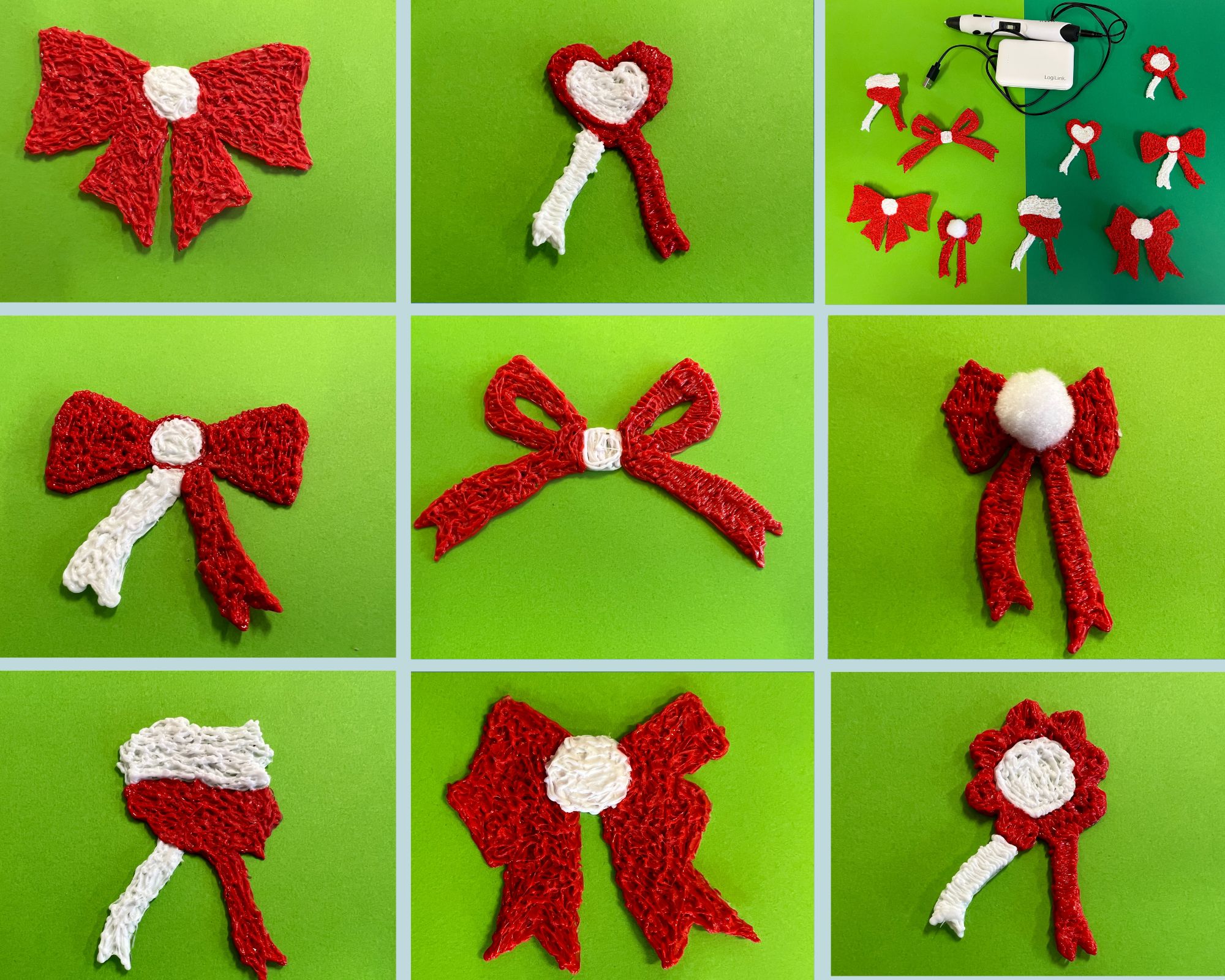 Rys. 2 Kolaż wykonanych przez uczniów kotylionów i kokard.Ćwiczenia praktyczne  z wykorzystaniem multimediów- przygotowanie i edycja zdjęć. Uczniowie wyjmują z pudełka przygotowane kotyliony i wykonują im zdjęcia, które wykorzystają do przygotowania kart kolekcjonerskich.3. Rozwijanie technik szkolnych pisanie i czytanie.Uczniowie z wykorzystaniem tabletu, laptopa lub interaktywnej tablicy stworzą karty kolekcjonerskie z wykorzystaniem wybranego zdjęcia z kotylionem lub kokardą. Zapiszą po w karcie kilka skojarzeń z kotylionem. Krótko opiszą czym w tradycji Polski są koardy i koltyliony.Aplikacja do wykonania kart znajduje się TUTAJ: https://remixer.visualthinkery.com/a/toptrump Przykładowe karty kolekcjonerskie.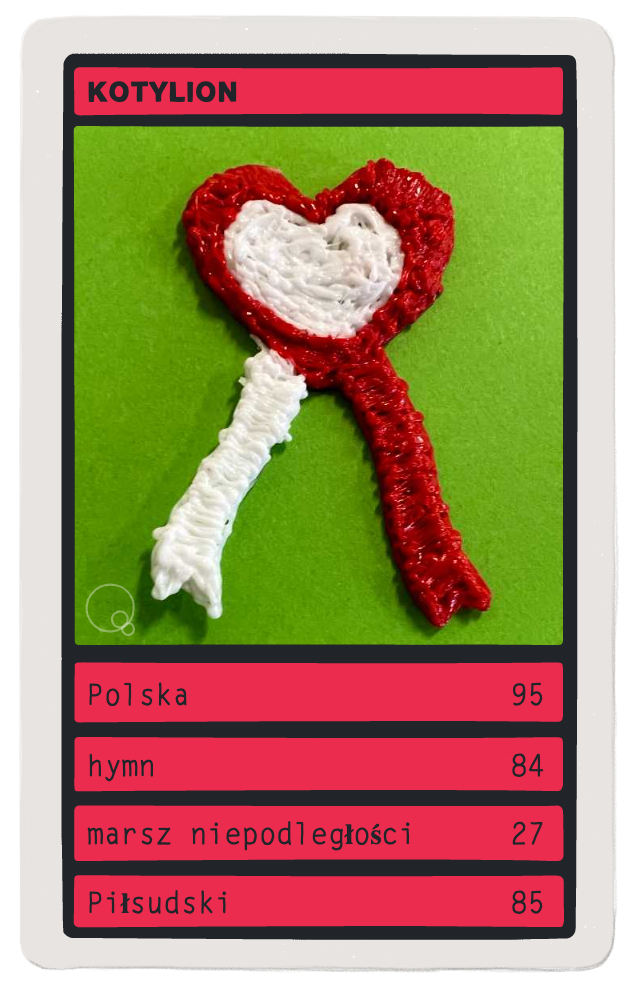 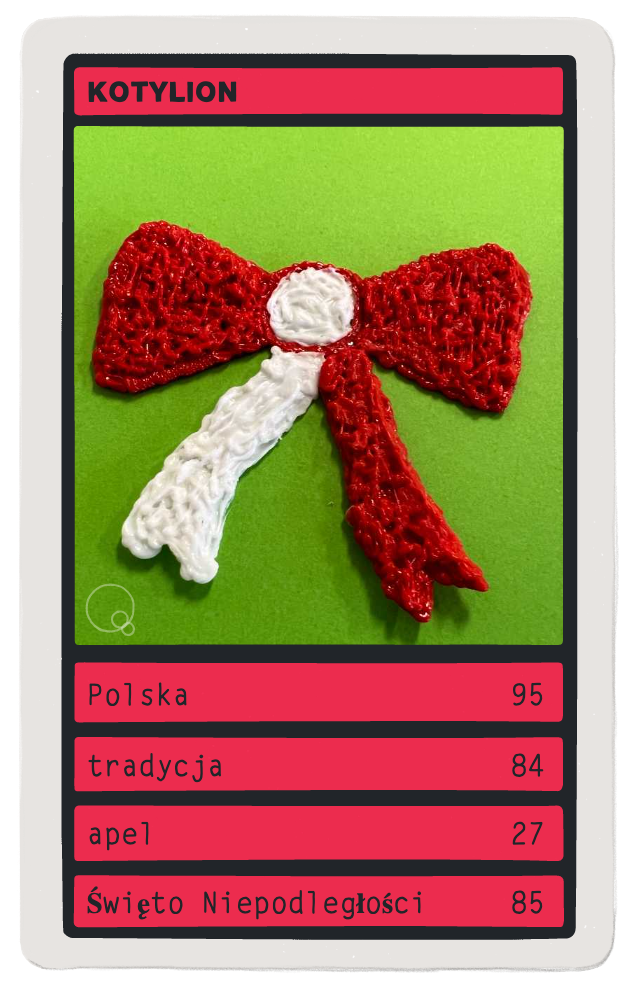 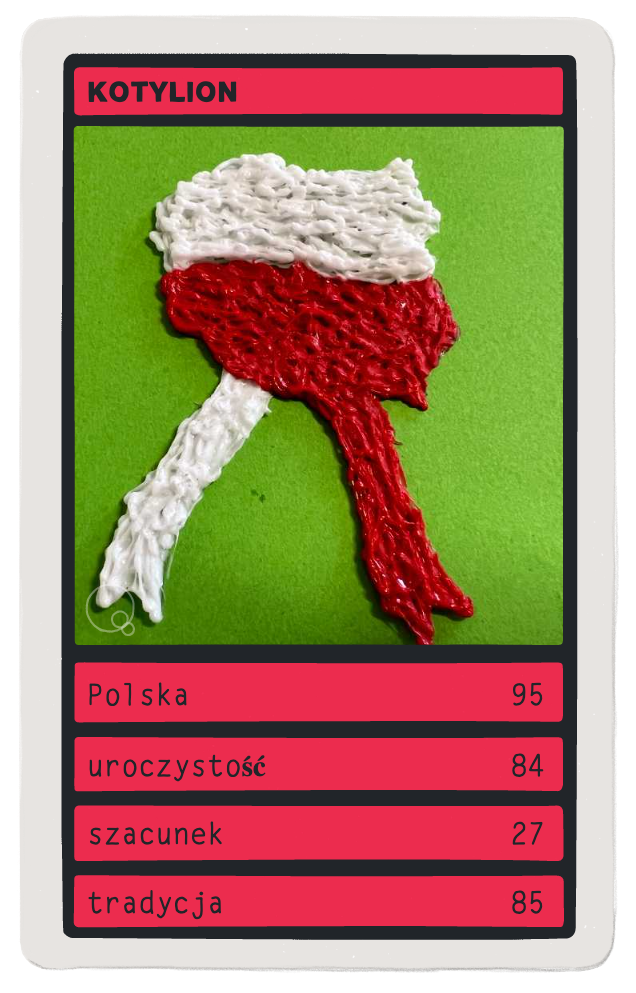 Rys. 3 Przykładowe karty kolekcjonerskie wykonane na stronie: https://remixer.visualthinkery.com/a/toptrump Zakończenie zajęć.Uczniowie prezentują swoje karty kolekcjonerskie. Czytają własne skojarzenia i tworzą klasową wystawę kotylionów. Szablony na  kolejnych stronach: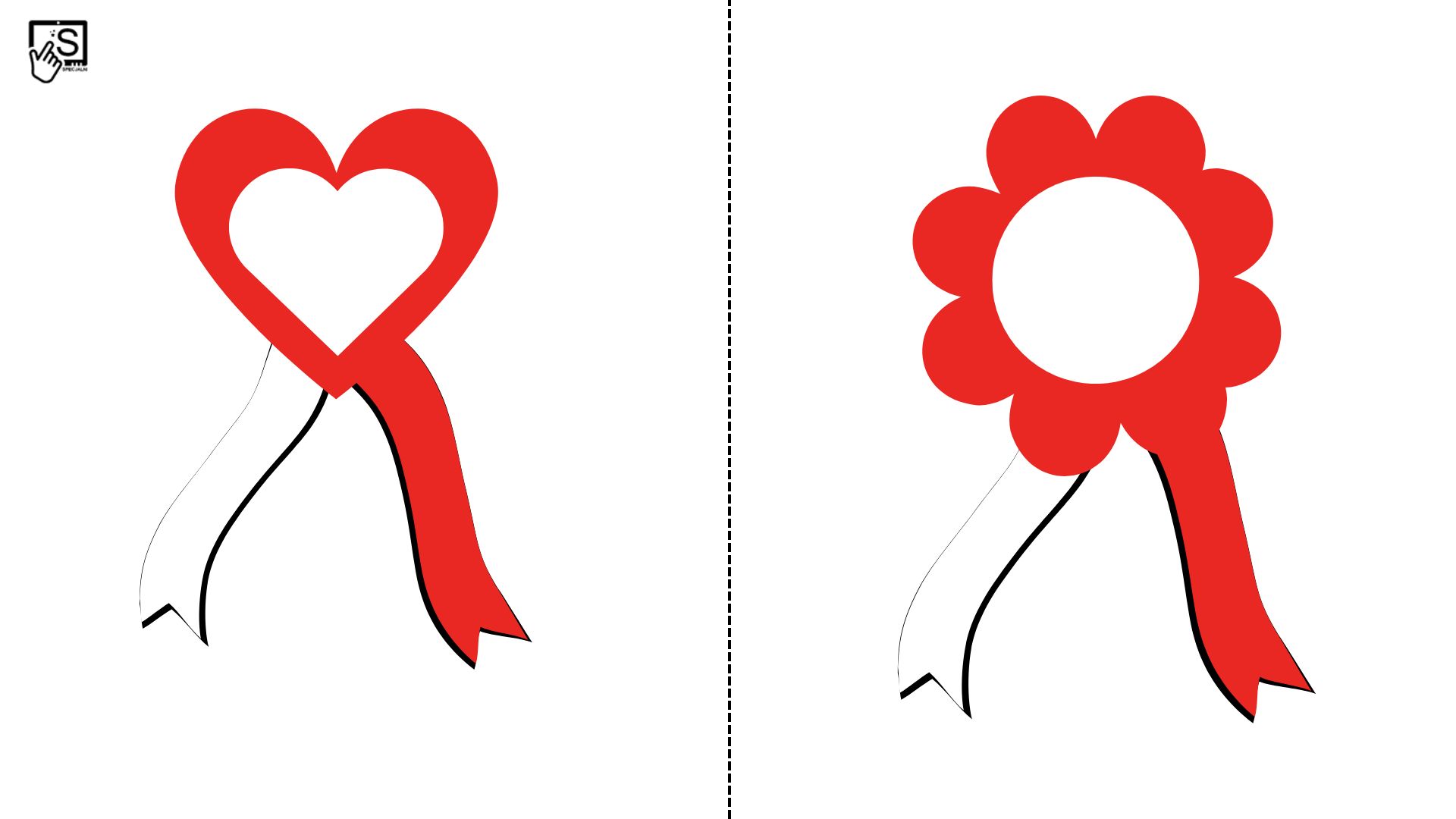 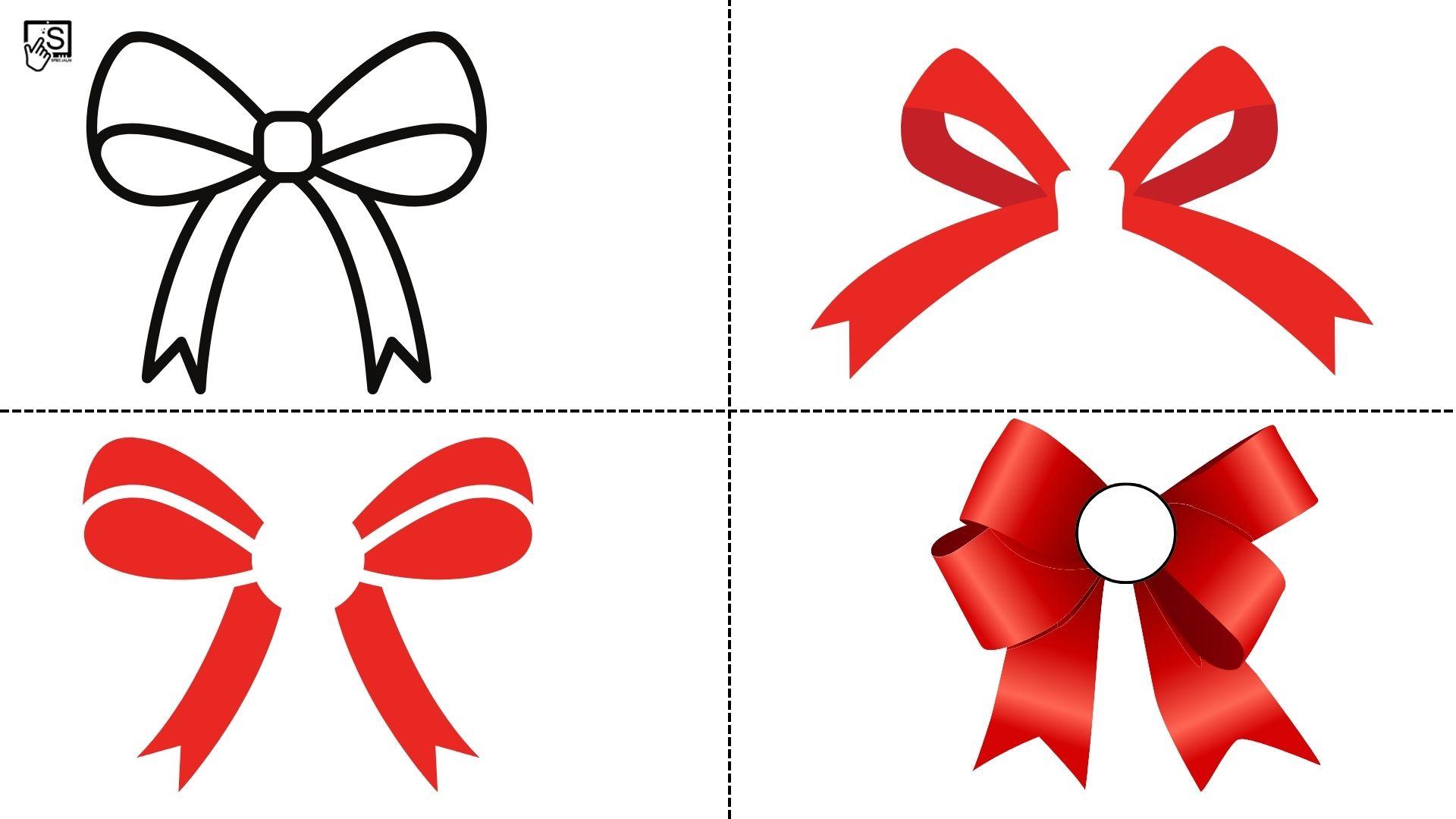 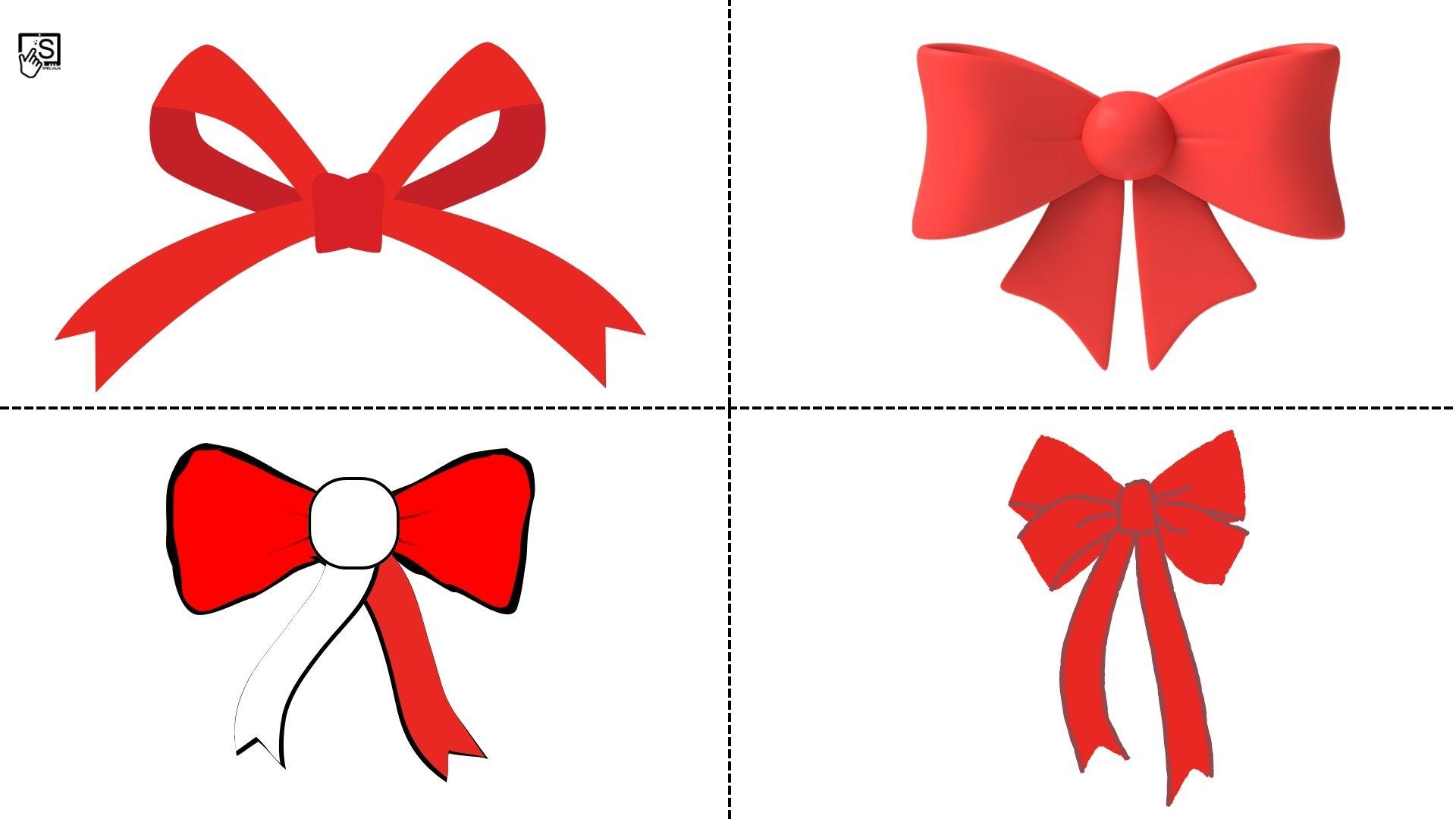 